Time Travelling with a Hamster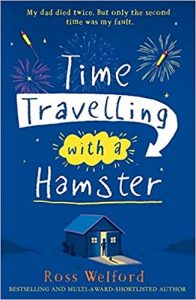 p. 42 – 45True, False, Prove It TrueFalseProve ItDad is worried about the things he will miss if he dies. Al cannot do anything to save his dad.Dad uses technology to help with time travel.Albert Einstein’s theories are very easy to understand. 